РЕШЕНИЕ«18 » февраля 2021 г. № 280а. ХакуринохабльО внесении изменений в решение Совета народных депутатов муниципального образования «Шовгеновский район» от 20.05.2011г. № 499 «Об утверждении Положения о финансовом управлении администрации  муниципального образования «Шовгеновский район»РЕШИЛ:    Рассмотрев предложение главы администрации муниципального образования «Шовгеновский район», в соответствии с Уставом  муниципального образования «Шовгеновский район» Совет народных депутатов муниципального образования «Шовгеновский район» РЕШИЛ:   Статья 1: Внести в решение  Совета народных депутатов муниципального образования «Шовгеновский район» от 20.05.2011г. № 499 «Об утверждении Положения о финансовом управлении администрации  муниципального образования «Шовгеновский район» следующие изменения:1. Статью 3.39  изложить  в новой редакции, следующего    содержания: Предметом  внутреннего муниципального финансового  контроля является: соблюдение объектами контроля бюджетного законодательства Российской Федерации и иных нормативных правовых актов, регулирующих бюджетные правоотношения, в соответствии со ст. 269.2 Бюджетного кодекса Российской Федерации и контроль в сфере закупок, предусмотренный законодательством Российской Федерации о контрактной системе в сфере закупок товаров, работ, услуг для обеспечения государственных и муниципальных нужд, в соответствии с ч.8 ст.99 44-ФЗ.    Полномочиями органов внутреннего государственного (муниципального) финансового контроля по осуществлению внутреннего государственного (муниципального) финансового контроля являются:а) Контроль за соблюдением положений правовых актов, регулирующих бюджетные правоотношения, в том числе устанавливающих требования к бухгалтерскому учету и составлению и представлению бухгалтерской (финансовой) отчетности государственных (муниципальных) учреждений;б) Контроль за соблюдением положений правовых актов, обусловливающих публичные нормативные обязательства и обязательства по иным выплатам физическим лицам из бюджетов бюджетной системы Российской Федерации, а также за соблюдением условий договоров (соглашений) о предоставлении средств из соответствующего бюджета, государственных (муниципальных) контрактов;в) Контроль за соблюдением условий договоров (соглашений), заключенных в целях исполнения договоров (соглашений) о предоставлении средств из бюджета, а также в случаях, предусмотренных настоящим Кодексом, условий договоров (соглашений), заключенных в целях исполнения государственных (муниципальных) контрактов;г) Контроль за достоверностью отчетов о результатах предоставления и (или) использования бюджетных средств (средств, предоставленных из бюджета), в том числе отчетов о реализации государственных (муниципальных) программ, отчетов об исполнении государственных (муниципальных) заданий, отчетов о достижении значений показателей результативности предоставления средств из бюджета;    Контроль в сфере закупок, предусмотренный законодательством Российской Федерации о контрактной системе в сфере закупок товаров, работ, услуг для обеспечения государственных и муниципальных нужд. Отдел осуществляет контроль в соответствии с ч.8 ст.99 44-ФЗ. в отношении:соблюдения правил нормирования в сфере закупок, установленных в соответствии со ст.19 44-ФЗ;определения  и обоснования начальной (максимальной) цены контракта, цены контракта, заключаемого с единственным поставщиком (подрядчиком, исполнителем),начальной цены единицы товара, работы, услуги, начальной суммы цен единиц товара, работы, услуги; соблюдения предусмотренных настоящим федеральным Законом  к исполнению, изменению контракта, а также соблюдения условия контракта, в том числе  в части соответствия  поставленного товара, выполненной работы (ее результата) или оказанной услуги условиям контракта;соответствия использования  поставленного товара, выполненной работы (ее результата) или оказанной услуги целям осуществления закупки.    При осуществлении полномочий по внутреннему государственному (муниципальному) финансовому контролю органами внутреннего государственного (муниципального) финансового контроля:проводятся проверки, ревизии и обследования;направляются объектам контроля акты, заключения, представления и (или) предписания;направляются финансовым органам (органам управления государственными внебюджетными фондами) уведомления о применении бюджетных мер принуждения;осуществляется производство по делам об административных правонарушениях в порядке, установленном законодательством об административных правонарушениях;назначается (организуется) проведение экспертиз, необходимых для проведения проверок, ревизий и обследований;получает необходимый для осуществления внутреннего государственного (муниципального) финансового контроля постоянный доступ к государственным и муниципальным информационным системам в соответствии с законодательством Российской Федерации об информации, информационных технологиях и о защите информации, законодательством Российской Федерации о государственной и иной охраняемой законом тайне;направляются в суд иски о признании осуществленных закупок товаров, работ, услуг для обеспечения государственных (муниципальных) нужд недействительными в соответствии с Гражданским кодексом Российской Федерации.2. Из  абзаца 2 п. п. 5.1 статьи 5 исключить слова: Отдел финансирования народного хозяйства.3.Абзац 2 п. п. 5.1 статьи 5 дополнить следующими словами: Отдел прогнозирования и анализа поступления доходов.Председатель Совета народных депутатов МО «Шовгеновский район»				   	               А.Д. Меретуков        РЕСПУБЛИКА АДЫГЕЯСовет народных депутатов    муниципального образования«Шовгеновский район»             АДЫГЭ РЕСПУБЛИКМуниципальнэ образованиеу«Шэуджэн район»янароднэ депутатхэм я Совет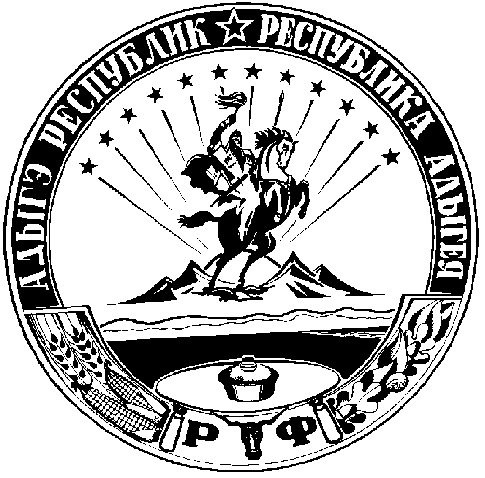 